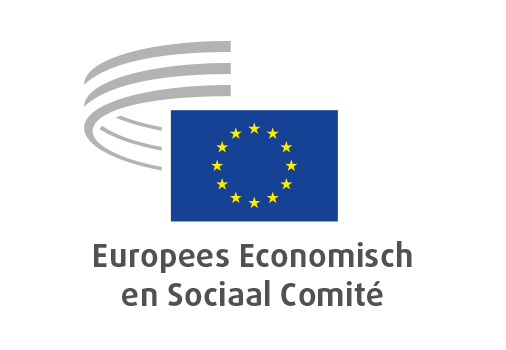 Brussel, 29 mei 2020Inhoud:1.	WERKGELEGENHEID, SOCIALE ZAKEN EN BURGERSCHAP	32.	LANDBOUW, PLATTELANDSONTWIKKELING EN MILIEU	7De goedkeuring van adviezen op afstand vond plaats op 5 en 7 mei en verliep in drie stadia: 1) stemming over de Bekrachtiging van het besluit van de voorzitter houdende tijdelijke afwijking van het reglement van orde van het Europees Economisch en Sociaal Comité met het oog op de buitengewone preventieve en beperkende maatregelen ingevolge de COVID-19-pandemie in de Europese Unie (5 mei 's ochtends), 2) stemming over de wijzigingsvoorstellen die op de ontwerpadviezen waren ingediend en over de compromisvoorstellen (5 mei 's middags), 3) stemming over de definitieve tekst van de adviezen (7 mei 's ochtends).De volgende adviezen werden via de procedure voor goedkeuring op afstand aangenomen:WERKGELEGENHEID, SOCIALE ZAKEN EN BURGERSCHAPRichtsnoeren voor het werkgelegenheidsbeleid 2020Algemeen rapporteur:	Ellen Nygren (Werknemers - SE)Referentie:	COM(2020) 70 final – 2020/0030 (NLE)EESC-2020-01835-00-00-ACHoofdpuntenHet EESC is ingenomen met de voorgestelde herziene werkgelegenheidsrichtsnoeren en onderkent hun rol als langetermijnkompas voor het werkgelegenheidsbeleid van de EU-lidstaten. Het EESC vindt dat de EU en haar lidstaten inspanningen moeten blijven leveren om de ongelijkheden weg te werken en de convergentie te vergroten. In de huidige COVID-19-context pleit het EESC voor meer gecoördineerde actie. Alleen een omvangrijk Europees economisch herstelplan kan ons helpen om de gevolgen van de COVID-19-pandemie zo goed mogelijk op te vangen en samen een meer duurzame en veerkrachtige Europese economie op te bouwen. Het EESC zou graag zien dat de werkgelegenheidsrichtsnoeren voor 2020 een aanvullend en buitengewoon noodrichtsnoer voor werkgelegenheid bevatten om de noodzakelijke aanpassingen van het werkgelegenheidsbeleid in de lidstaten in goede banen te leiden.Wat richtsnoer 5 betreft, vindt het EESC dat in de werkgelegenheidsrichtsnoeren moet worden getracht de met nieuwe arbeidsvormen samenhangende trends om te zetten in eerlijke werkgelegenheidskansen. De oproep om een adequate en eerlijke loonvorming tot stand te brengen, door middel van de verbetering van de mechanismen voor het wettelijk minimumloon, waar dit bestaat, of door middel van collectieve onderhandelingen moet worden verwelkomd. Het is essentieel dat de sociale partners hierbij worden betrokken. Aan het einde van dit richtsnoer moeten in dit verband voorstellen worden opgenomen om de doeltreffendheid van de collectieve overeenkomsten te versterken door het toepassingsgebied ervan te vergroten.Wat richtsnoer 6 betreft, dringt het EESC aan op doeltreffendere Europese en nationale strategieën om te zorgen voor duurzame financiering opdat alle volwassenen zich hun hele leven kunnen her- en bijscholen. De focus ligt daarbij met name op het bieden van een effectieve ondersteuning aan werkenden en werklozen.Wat richtsnoer 7 betreft, meent het EESC dat er meer moet worden gedaan om de sociale dialoog te vergemakkelijken en te bevorderen, zowel op nationaal als op Europees niveau. Er is vooruitgang geboekt met het betrekken van het maatschappelijk middenveld bij het proces van het Europees Semester; dit moet verder worden ontwikkeld. Dit richtsnoer zou volgens het EESC ook de noodzaak van betere voorschriften voor veiligheid en gezondheid op het werk moeten omvatten. In de huidige COVID-19-context moeten de overheid, het bedrijfsleven, de werknemers en de sociale partners allemaal een rol spelen bij de bescherming van de werknemers, hun gezinnen en de samenleving in het algemeen. Kleine en middelgrote ondernemingen zouden concrete financiële ondersteuning op maat moeten krijgen voor programma’s voor gezondheid en veiligheid op het werk, om werkplekken aan te passen en snel nieuwe procedures en praktijken toe te passen teneinde werknemers te beschermen. Wat richtsnoer 8 betreft, herinnert het EESC eraan dat discriminatie moet worden bestreden. Sociale bescherming en gezondheidszorg moeten voor iedereen toegankelijk zijn. De bevordering van de arbeidsparticipatie van vrouwen, alsook van actief ouder worden voor iedereen moet ondersteund worden. In de richtsnoeren voor het werkgelegenheidsbeleid moeten ook doelstellingen inzake sociale bescherming in aanmerking worden genomen zoals volledige en doeltreffende dekking, toereikendheid en transparantie van socialezekerheidsregelingen.Contactpersoon: 	Ana Dumitrache(Tel.: 00 32 2 546 81 31 – e-mail: Ana.Dumitrache@eesc.europa.eu)Demografische uitdagingen in de EU in het licht van de ongelijkheid op economisch en ontwikkelingsvlak Rapporteur:	Stéphane Buffetaut (Werkgevers – FR)Corapporteur:	Adam Rogalewski (Werknemers – PL)Referentie:	Verkennend advies	EESC-2019-04587-00-00-ACHoofdpuntenOm de huidige demografische problemen van de EU aan te pakken is een brede benadering vereist, dat wil zeggen een combinatie van sociaal en economisch beleid, een actief arbeidsmarkt- en cohesiebeleid, gezinsbeleid, met name de mogelijkheid om werk, privé- en gezinsleven beter op elkaar af te stemmen, speciale maatregelen voor oudere werknemers, beleid inzake actief en gezond ouder worden, een duurzaam en op integratie gericht immigratiebeleid en beleidsmaatregelen ter voorkoming van kennisvlucht.Aangezien een nieuwe babyboom weinig waarschijnlijk lijkt, is een stijging van de arbeidsmarktparticipatie cruciaal willen we de gevolgen van de demografische situatie in Europa het hoofd kunnen bieden. Te veel lidstaten kampen met een te hoog werkloosheids- en inactiviteitspercentage, terwijl ook te veel mensen onder hun niveau werken. Dat geldt met name voor jongeren. Bestrijding van de werkloosheid moet dan ook bovenaan de EU-agenda komen te staan.Voorts is een dynamische demografische ontwikkeling ondenkbaar zonder vertrouwen in de toekomst; de EU kan met andere woorden niet zonder een sterke economie en een sterk sociaal beleid. De uitvoering van de Europese pijler van sociale rechten speelt een uiterst belangrijke rol bij de verbetering van de demografische situatie van de EU. Het mag niet zo zijn dat kinderen een loopbaan in de weg staan of tot koopkrachtverlies of verarming leiden; dit laatste is vooral een risico voor grote gezinnen. Een stabiel en proactief gezinsbeleid en een menselijk arbeidsmarktbeleid zijn broodnodig.Interne mobiliteit is een fundamentele vrijheid van de EU die het Europese concurrentievermogen versterkt en de burgers kansen biedt. Wat de mobiliteit binnen de EU en de kennisvlucht en het wegtrekken van arbeidskrachten door interne migratie betreft, ligt de beste oplossing in opwaartse sociale en economische convergentie in de lidstaten, maar dit vergt tijd. Immigratie alleen is misschien geen panacee, maar kan Europa wel helpen de demografische problemen het hoofd te bieden, op voorwaarde dat ook een rechtvaardig en duurzaam integratiebeleid wordt gevoerd om nieuwkomers te helpen zich te vestigen en hun integratie vlot te doen verlopen.De COVID-19-crisis zal een zware weerslag hebben op toekomstige EU-maatregelen om de demografische problemen en de groeiende ongelijkheid tussen de lidstaten aan te pakken. Het EESC verzoekt de EU met klem om de nodige maatregelen uit te werken — en daarvoor ruim voldoende middelen ter beschikking te stellen — om de burgers te beschermen tegen de nadelige gevolgen van de pandemie, met name de te verwachten economische crisis, en zo de sociale impact ervan binnen de perken te houden.Contactpersoon: 	Triin AASMAA(Tel.: 00 32 2 546 95 24 – e-mail: Triin.Aasmaa@eesc.europa.eu)Duurzame financiering van levenslang leren en ontwikkeling van vaardighedenRapporteur:	Tatjana Babrauskienė (Werknemers – LT)Corapporteur:	Pavel Trantina (Diversiteit Europa – CZ)Referentie:	Verkennend advies	EESC-2019-04762-00-00-ACHoofdpuntenDit advies is opgesteld op verzoek van het Kroatische voorzitterschap, dat nadruk legde op het versterken van een leven lang leren in de huidige context van een steeds dynamischere arbeidsmarkt.Het EESC roept de Commissie en de lidstaten in zijn advies op om alle burgers in Europa het recht te geven op hoogwaardige en inclusieve voorzieningen voor een leven lang leren, zowel op het werk als daarbuiten, en om deze beginselen ten uitvoer te leggen met behulp van duurzame overheidsfinanciering, in overeenstemming met de sociale partners en het maatschappelijk middenveld. Het EESC is van mening dat er financieringsmechanismen moeten komen voor het inzetten van nationale middelen waarbij de kosten op passende wijze worden verdeeld tussen overheidsinstanties en private entiteiten, alsook particulieren en andere relevante belanghebbenden (bv. sociale partners, opleidingsverstrekkers, ngo’s).Het EESC herhaalt zijn oproep om meer aandacht te besteden aan sociale investeringen, onder meer in onderwijs, opleiding en een leven lang leren. Het EESC stelt voor dat wordt besproken of de “gouden regel”, d.w.z. het uitsluiten van toekomstgerichte overheidsinvesteringen van de berekening van de netto overheidstekorten in het kader van de begrotingsregels van de Europese Monetaire Unie, ook toegepast zou kunnen worden op sociale investeringen met middelen uit de structuurfondsen van de EU.Het EESC is van mening dat de democratische governance van de ontwikkeling en uitvoering van het beleid inzake een leven lang leren, met inbegrip van een doeltreffende sociale dialoog en overleg met het georganiseerde maatschappelijk middenveld, de doeltreffendheid van het investeringsbeleid – in de zin van het bereiken van de beleidsdoelstellingen – ten goede komt.Het EESC dringt er bij de lidstaten op aan om werkenden en werklozen die geen goede toegang tot hoogwaardig en inclusief volwassenenonderwijs en -opleiding hebben, een doeltreffende ondersteuning te bieden in de vorm van gerichte financiering voor hulpbehoevenden, zoals werklozen, atypische werknemers, laaggeschoolde mensen, mensen met een handicap, oudere werkenden en sociaal-economisch kansarme groepen. Daarbij dient de genderdimensie in acht te worden genomen.Daarnaast roept het EESC de EU-instellingen op om een gemeenschappelijk inclusief kader voor sleutelcompetenties overeen te komen dat verder gaat dan het onderwijs op school, om zo tegemoet te komen aan de behoefte aan volwasseneneducatie en aan het verwerven van sociale vaardigheden, waarbij met name nadruk wordt gelegd op het leren leren en op de vaardigheden op het vlak van democratisch burgerschap, die van essentieel belang zijn om volwassenen te helpen een actieve rol in de samenleving te vervullen. Het EESC dringt tevens aan op meer investeringen in niet-formele en informele leeromgevingen, die voor de verwerving van deze vaardigheden van bijzonder belang zijn.Het EESC pleit ervoor om binnen het beleid op het gebied van onderwijs, opleiding en een leven lang leren een genuanceerder begrip van leeromgevingen te hanteren, aansluitend bij het overkoepelende beginsel dat het individuele en unieke potentieel van de lerende ondersteund moet worden. Dit impliceert erkenning, mede door middel van duurzame investeringen, van de waarde van leeromgevingen buiten het formeel onderwijs.Het EESC merkt op dat tijdens de COVID-19-pandemie is gebleken dat leren zich zo nodig snel kan aanpassen aan veranderde omstandigheden. Lerenden ontwikkelen uiteenlopende nieuwe benaderingen, zoals zelfstandig of projectmatig leren, worden nieuwsgieriger en verbeteren hun IT-vaardigheden om op afstand te leren. Er wordt gebruik gemaakt van een aantal digitale platforms, die gratis ter beschikking worden gesteld. Essentiële transversale vaardigheden helpen zowel lerenden als leerkrachten zich aan deze verandering aan te passen. Wanneer het leven weer “normaal” wordt, moet de samenleving lering trekken uit deze ervaring, en deze benaderingen en vaardigheden verder ontwikkelen. Daarbij moet er voldoende in worden geïnvesteerd om ervoor te zorgen dat elke lerende, ongeacht zijn of haar sociale situatie, erbij betrokken wordt en er voordeel uit kan halen.Tot slot roept het EESC alle besluitvormers op nationaal en EU-niveau op om de in het advies uiteengezette problemen m.b.t. een leven lang leren aan te pakken en de nodige oplossingen financieel te ondersteunen.Contactpersoon: 	Ana Dumitrache(Tel.: 00 32 2 546 81 31 – e-mail: Ana.Dumitrache@eesc.europa.eu)LANDBOUW, PLATTELANDSONTWIKKELING EN MILIEUOvergangsbepalingen voor het Elfpo en het ELGFRapporteur: 	Arnold Puech d'Alissac (groep Werkgevers – FR)Referentie:	COM(2019) 581 final - 2019/0254 (COD)EESC-2019-05784-00-00-ACHoofdpuntenHet EESC is ingenomen met het voorstel van de Europese Commissie voor een overgangsjaar voor het gemeenschappelijk landbouwbeleid (eerste en tweede pijler) in 2021, want een jaar zonder de directe steun uit de eerste pijler zou bij alle landbouwers tot financiële tekorten hebben geleid en een jaar zonder de steun uit de tweede pijler zou een einde hebben gemaakt aan de verbintenissen voor de realisering van ambitieuze milieu- en klimaatdoelen en zou investeringen in modernisering hebben vertraagd.Het is positief dat de voorwaarden voor het ontvangen van steun in 2020 en 2021 dezelfde blijven, aangezien de landbouwers in de EU die reeds kennen en vertrouwd zijn met vergroening.De uiterste datum van 1 augustus 2020 voor het doorgeven van wijzigingen kan een risico inhouden. Als er namelijk te laat overeenstemming wordt bereikt over het meerjarig financieel kader 2021-2027, zouden de lidstaten niet meer op tijd de vereiste besluiten kunnen nemen.De mogelijkheid om de plattelandsontwikkelingsprogramma’s met één jaar te verlengen moet vergezeld gaan van de mogelijkheid om alle in de periode 2014-2020 niet benutte middelen uit de tweede pijler te gebruiken na 2020.Het EESC vindt het een goede zaak dat de meerjarige maatregelen uit de tweede pijler (maatregelen voor biologische landbouw en agromilieuklimaatmaatregelen) met één jaar worden verlengd, maar dringt erop aan om de duur van de verbintenissen op te trekken tot vijf jaar, net als in de periode 2014-2020. Het voorstel om die duur te beperken tot drie jaar zal zeker leiden tot administratieve rompslomp, maar geen milieuresultaten opleveren.Het EESC benadrukt in het bijzonder dat de middelen uit de tweede pijler snel moeten worden aangewend om ervoor te zorgen dat de economische activiteiten na de COVID-19-crisis kunnen worden hervat. Daarbij gaat het met name om steun voor startende jonge landbouwers, voor de tijdens de crisis zo belangrijke korte ketens, voor collectieve productie- en marketinginitiatieven en voor plattelandstoerisme. In dit verband moet specifiek aandacht worden geschonken aan ultraperifere, insulaire, berg- en geïsoleerde regio’s die sterk van toerisme afhankelijk zijn.Contactpersoon:	Arturo Iniguez(Tel.: 00 32 2 546 87 68 – e-mail: Arturo.Iniguez@eesc.europa.eu)Meerjarig beheersplan voor blauwvintonijnRapporteur: 	Gabriel Sarró Iparraguirre (Diversiteit Europa – ES)Referentie:	COM(2019) 619 final -2019/0272 (COD)EESC-2020-00223-00-00-ACHoofdpuntenHet EESC is ingenomen met de goedkeuring van een meerjarig beheersplan voor de visserij op blauwvintonijn in het oostelijke deel van de Atlantische Oceaan en de Middellandse Zee, aangezien de huidige toestand van de biomassa van deze populatie een historisch hoogtepunt heeft bereikt, zodat kan worden afgestapt van de in het vorige herstelplan vastgestelde noodmaatregelen.Het EESC is van mening dat de vaststelling van een meerjarig beheersplan in de Europese Unie, dat de toepassing garandeert van de maatregelen die zijn vastgesteld in Aanbeveling 18-02 van de Internationale Commissie voor de instandhouding van Atlantische tonijnen, goedgekeurd tijdens haar 21e bijzondere vergadering in 2018, de meest geschikte manier is om de populaties van visbestanden boven een biomassaniveau te houden dat de maximale duurzame opbrengst kan opleveren, rekening houdend met de specifieke kenmerken van de verschillende soorten vistuig en -technieken die in deze visserijtak worden gebruikt.Het EESC stelt voor dat de wetgevers de voorgestelde verordening in die zin aanpassen dat de wijzigingen die de Internationale Commissie voor de instandhouding van de tonijnachtigen in de Atlantische Oceaan in 2019 in Aanbeveling 19-04 is overeengekomen, erin opgenomen worden.Contactpersoon:	Arturo Iniguez(Tel.: 00 32 2 546 87 68 – e-mail: Arturo.Iniguez@eesc.europa.eu)____________GOEDKEURING VAN ADVIEZEN OP AFSTAND

5 EN 7 MEI 2020 
SAMENVATTING VAN DE GOEDGEKEURDE ADVIEZENDit document is in de officiële talen op te vragen op de website van het EESC:https://www.eesc.europa.eu/nl/our-work/opinions-information-reports/plenary-session-summariesDe genoemde adviezen kunnen online worden geraadpleegd via de zoekmachine van het EESC:https://dmsearch.eesc.europa.eu/search/opinion